Chemical Reaction Engineering Laboratory (CRE)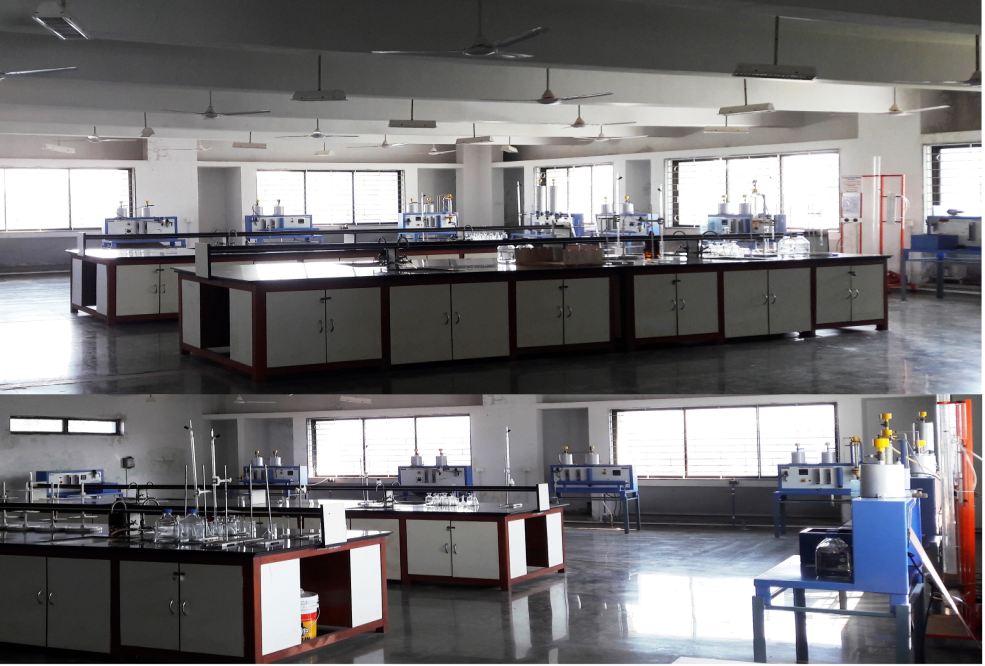 Faculty in chargeProf. S. S. KadlagLaboratory Area202 m2LocationC-2/01Seating Capacity20 Infrastructure & FacilityRefractometerPolarimeterWeighing BalanceRefrigeratorAir CompressorList of Equipment AvailableIsothermal Plug Flow ReactorIsothermal CSTR/ Mixed Flow ReactorThree CSTR Connected in SeriesPFR And CSTR In SeriesSingle Tube Isothermal Packed Bed ReactorRTDin CSTR/ Mixed Flow ReactorRTD in Plug Flow ReactorSingle Tube Isothermal Packed Bed Reactor For RTDHelical Coil Reactor.List of Experiments PerformedOdd SemSaponification reaction in a  batch reactor (Equimolar Mixture) Saponification reaction in a  batch reactor (Non-Equimolar Mixture)Determination of activation energy using Arrhenius law.Acid catalyzed hydrolysis of methyl acetate.Study of inversion of sucroseDetermination of order of reaction using different methodsStudy the performance of Mixed Flow Reactor.Study the performance of Plug Flow Reactor.Study the performance of Reactors in Series.Study the Performance of Packed Bed Reactor.Even Sem:Determination of properties of solids.Adsorption of oxalic acid on activated Carbon.Study the effect of surface area on adsorption.RTDstudies of a CSTR/ Mixed Flow Reactor (Pulse Input).RTDstudies of a CSTR/ Mixed Flow Reactor (Step Input).RTD studies of a Plug Flow Reactor (Pulse Input).RTD studies of a Plug Flow Reactor (Step Input).RTD studies of aPacked Bed Reactor For RTD.Total Expenditure5,67,048 Rs. (Fixed Cost)